STATE ADVISORY COUNCIL FOR THE EARLY IDENTIFICATION OF HEARING IMPAIRED INFANTSQuarterly Council MeetingBaton Rouge, Louisiana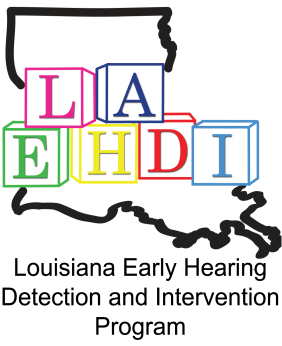 Friday, April 27, 20189am-12pmAGENDA   Call to Order/Introduction of attendees	2.       Review and Acceptance of Minutes                                                                                     	3.       EHDI Program Updates	4.       Review and Vote on Council Membership Attendance Requirements	                                         Council vacancy updates 	                                  a.   Pediatrician – in process                                   b.   Neonatologist- in process                                         c.   Parent of a deaf or hard of hearing child utilizing                                                 Total Communication8.       Hands & Voices GBYS Update – Deaf and Hard of Hearing Guides                                                                                              Break	9.     Subcommittee Presentations	                            °         CMV –                             °         Brochure Committee 10.   Next Council meeting date	